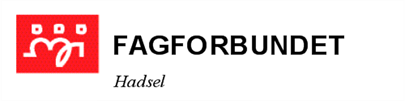 Sak 4: Innkommende saker til årsmøte 24.januar 2024Styret har mottatt en innsendt sak. Fristen for innsending av saker til årsmøte var den 8.januarInnkommende saker:reduksjon av medlemskontingent.Bakgrunn for sak reduksjon av medlemskontingent: For å få inn unge medlemmer er Fagforbundet nødt til å redusere medlemskontingenten.Forslag til vedtak: saken sendes inn som sak til landsmøte i 2025.